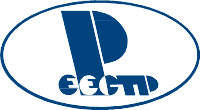 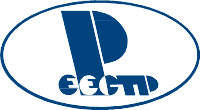 129090, Москва, Б.Балканский  пер.,  д.20,  стр.1Тел.: +7 (495) 617-01-01; reestr@aoreestr.ru, www.aoreestr.ru23.05.2022		№   Б/Н
АО «Новый Регистратор»107996, Москва, ул. Буженинова, д. 30, стр. 1АО «СТАТУС»109052, г. Москва, ул. Новохохловская, д.23, стр.1 АО «НРК-Р.О.С.Т.»107076, г. Москва, ул. Стромынка, д. 18, корп. 5БАО ВТБ Регистратор127137, г. Москва, а/я 54АО «Агентство «РНР»398017, г. Липецк, ул. 9 Мая, дом 10 БАО «ВРК»620014, г. Екатеринбург, ул. Добролюбова, дом 16, 5 этажАО «СРК»654005, Кемеровская область, город Новокузнецк, пр-кт Строителей, дом 57АО «Сервис-Реестр»107045, г. Москва, ул. Сретенка д.12ЗАО «РДЦ ПАРИТЕТ»115114, г. Москва, 2-й Кожевнический переулок, д.12, стр.2АО «Регистратор КРЦ»350020, г. Краснодар, ул. Рашпилевская, д. 157, литер А, 4 этажО внесении изменений в Приложение № 11 Договора № ТА-008/20 от 28.05.2020г.об оказании трансфер-агентских услугУВЕДОМЛЕНИЕНастоящим Акционерное общество «Реестр» (АО «Реестр») уведомляет об изменении списка контактных лиц для оперативного взаимодействия.Приложение №1 к настоящему Уведомлению считать новой редакцией в части информации об АО «РЕЕСТР» Приложения №11 к Договору № ТА-008/20 от 28.05.2020г.Настоящая доверенность совершена в электронной форме и подписана квалифицированной электроннойподписью, равнозначна доверенности на бумажном носителе, подписанной собственноручной подписью лица,имеющего право действовать без доверенности от имени Регистратора, и заверенной печатьюРегистратора (пункты 1 и 3 статьи 6 Федерального закона от 06 апреля 2011 г. № 63-ФЗ «Об электроннойподписи»).